ПРОЕКТОб утверждении Порядка определения состава имущества, закрепляемого за муниципальным унитарным предприятием на праве хозяйственного веденияНа основании Федерального закона от 6 октября 2003 г. № 131-ФЗ «Об общих принципах организации местного самоуправления в Российской Федерации», Федерального закона от 14 ноября 2002 г. № 161-ФЗ «О государственных и муниципальных унитарных предприятиях», Устава Гришковского сельского поселения Калининского района, п о с т а н о в л я ю:1. Утвердить Порядок определения состава имущества, закрепляемого за муниципальным унитарным предприятием на праве хозяйственного ведения (прилагается).2. Обнародовать настоящее постановление в установленном порядке и разместить его на официальном сайте администрации Гришковского сельского поселения Калининского района в сети «Интернет» www.grishkovskoe.ru.3. Контроль за выполнением настоящего постановления оставляю за собой.4. Постановление вступает в силу со дня его обнародования.Глава Гришковского сельского поселения Калининского района		                                                                В.А. Даценко ПРИЛОЖЕНИЕУТВЕРЖДЕНпостановлением администрацииГришковского сельского поселенияКалининского района от_____________№______Порядокопределения состава имущества, закрепляемого за муниципальным унитарным предприятием на праве хозяйственного ведения или на праве оперативного управления1. Общие положения1.1. Настоящий Порядок регулирует процедуру определения состава муниципального имущества (далее - имущество), закрепляемого за муниципальным унитарным предприятием на праве хозяйственного ведения при его создании (далее - предприятие).1.2. Целью закрепления имущества за предприятием является обеспечение его достаточным имуществом для реализации предусмотренных уставом видов деятельности.2. Порядок определения состава имущества, закрепляемого за муниципальным унитарным предприятием на праве хозяйственного ведения 2.1. В состав имущества, закрепляемого за предприятием на праве хозяйственного ведения, включается имущество, принадлежащее на праве собственности Гришковского сельского поселения Калининского района (далее - администрация). Имущество муниципального унитарного предприятия формируется за счет:- имущества, закрепленного администрацией за предприятием на праве хозяйственного ведения; - доходов предприятия от его деятельности;- иных не противоречащих законодательству источников.2.2. Состав имущества, закрепляемого за предприятием, определяется администрацией.2.3. При формировании состава имущества, закрепляемого за предприятием на праве хозяйственного ведения администрация:2- формирует перечень имущества, подлежащего закреплению за предприятием на праве хозяйственного ведения, необходимого для обеспечения осуществления предприятием деятельности, цели, предмет, виды которой определены Уставом такого предприятия;- осуществляет подготовку проекта постановления и акта о приеме-передаче предприятию имущества на праве хозяйственного ведения; - проводит иные мероприятия, связанные с формированием и передачей имущества предприятию на праве хозяйственного ведения; 2.4. Право хозяйственного ведения регистрируются предприятием в органе, осуществляющем государственную регистрацию прав на недвижимое имущество, и возникает с даты регистрации. Заявителем выступает администрация, являющаяся правообладателем. 2.5. Право на движимое имущество, закрепляемое за предприятием на праве хозяйственного ведения, возникает с момента передачи имущества по акту приема-передачи. Акт приема-передачи должен содержать сведения, позволяющие определенно идентифицировать имущество.2.6. Переданное имущество отражается на балансе предприятия в порядке, установленном действующим законодательством Российской Федерации.Глава Гришковского сельского поселенияКалининского района                                                                             В.А. Даценко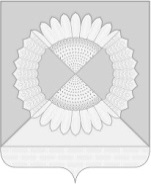 АДМИНИСТРАЦИЯ Гришковского СЕЛЬСКОГО ПОСЕЛЕНИЯ КАЛИНИНСКОГО РАЙОНААДМИНИСТРАЦИЯ Гришковского СЕЛЬСКОГО ПОСЕЛЕНИЯ КАЛИНИНСКОГО РАЙОНААДМИНИСТРАЦИЯ Гришковского СЕЛЬСКОГО ПОСЕЛЕНИЯ КАЛИНИНСКОГО РАЙОНААДМИНИСТРАЦИЯ Гришковского СЕЛЬСКОГО ПОСЕЛЕНИЯ КАЛИНИНСКОГО РАЙОНААДМИНИСТРАЦИЯ Гришковского СЕЛЬСКОГО ПОСЕЛЕНИЯ КАЛИНИНСКОГО РАЙОНААДМИНИСТРАЦИЯ Гришковского СЕЛЬСКОГО ПОСЕЛЕНИЯ КАЛИНИНСКОГО РАЙОНААДМИНИСТРАЦИЯ Гришковского СЕЛЬСКОГО ПОСЕЛЕНИЯ КАЛИНИНСКОГО РАЙОНАПОСТАНОВЛЕНИЕПОСТАНОВЛЕНИЕПОСТАНОВЛЕНИЕПОСТАНОВЛЕНИЕПОСТАНОВЛЕНИЕПОСТАНОВЛЕНИЕПОСТАНОВЛЕНИЕот№село Гришковскоесело Гришковскоесело Гришковскоесело Гришковскоесело Гришковскоесело Гришковскоесело Гришковское